K9R12/3-230X1S20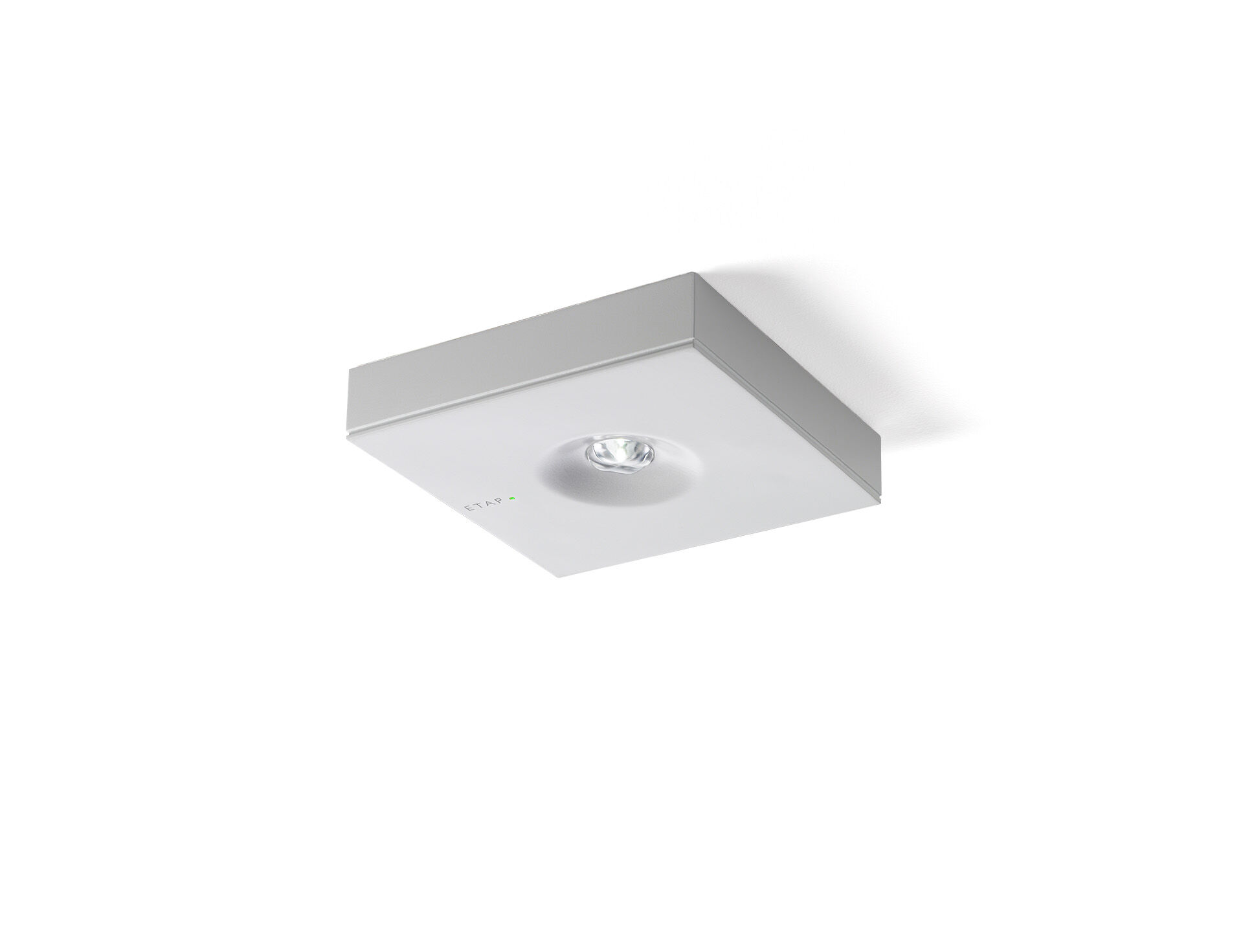 Minimalistic design square emergency luminaire for anti-panic lighting. Surface mounted. For central supply. Dimensions: 152 mm x 152 mm x 32 mm. Powder coated zamak cover with sunk optics and flush aspect, polycarbonate base, screwless opening, automatic electrical connection, screwless wire terminals (up to 2.5 mm²) Square light distribution, optimized to avoid dark spots. Lumen output in emergency mode: 300 lm. Power consumption in standby: 3.9 W. Interdistance anti-panic: at a mounting height of 2.8 m, the illumination on the floor is 0.5 lux with an interdistance ("b") of 12.0 m. At a mounting height of 2.8 m, the illumination on the floor is 1 lux with an interdistance ("b") of 12.0 m. Voltage: 220-230V. Automatic functional test every week, duration every test 13 weeks, in accordance to EN 50172 and EN 62034. Monitoring and control via ESM software for central maintenance. Polarity independent connection via two wire BUS communication. Maintained/non maintained mode selectable, preset for most common application. Electrical insulation class: class II. Photobiological safety IEC/TR 62778: RG1. Powder coated die-cast zamak housing, RAL9003 - white (textured). IP protection level: IP42. IK protection level: IK04. Ambient temperature: -20°C - 35°C. Glowwire: 850°C. 5 years warranty on luminaire, light source, driver and battery (for autonomous luminaires). Certifications: CE, ENEC. The luminaire has been developed and produced according to standard EN60598-1 in a company that is ISO9001 and ISO14001 certified.